Town of Holyrood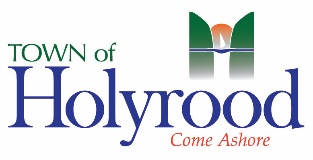 12 Days of Easter Online Egg HuntCONTACT INFORMATIONCONTACT INFORMATIONChild’s Name:Address:Phone #:Parent Email Address:DAY 1 – APRIL 1STDAY 1 – APRIL 1STDAY 7 – APRIL 7TH DAY 7 – APRIL 7TH 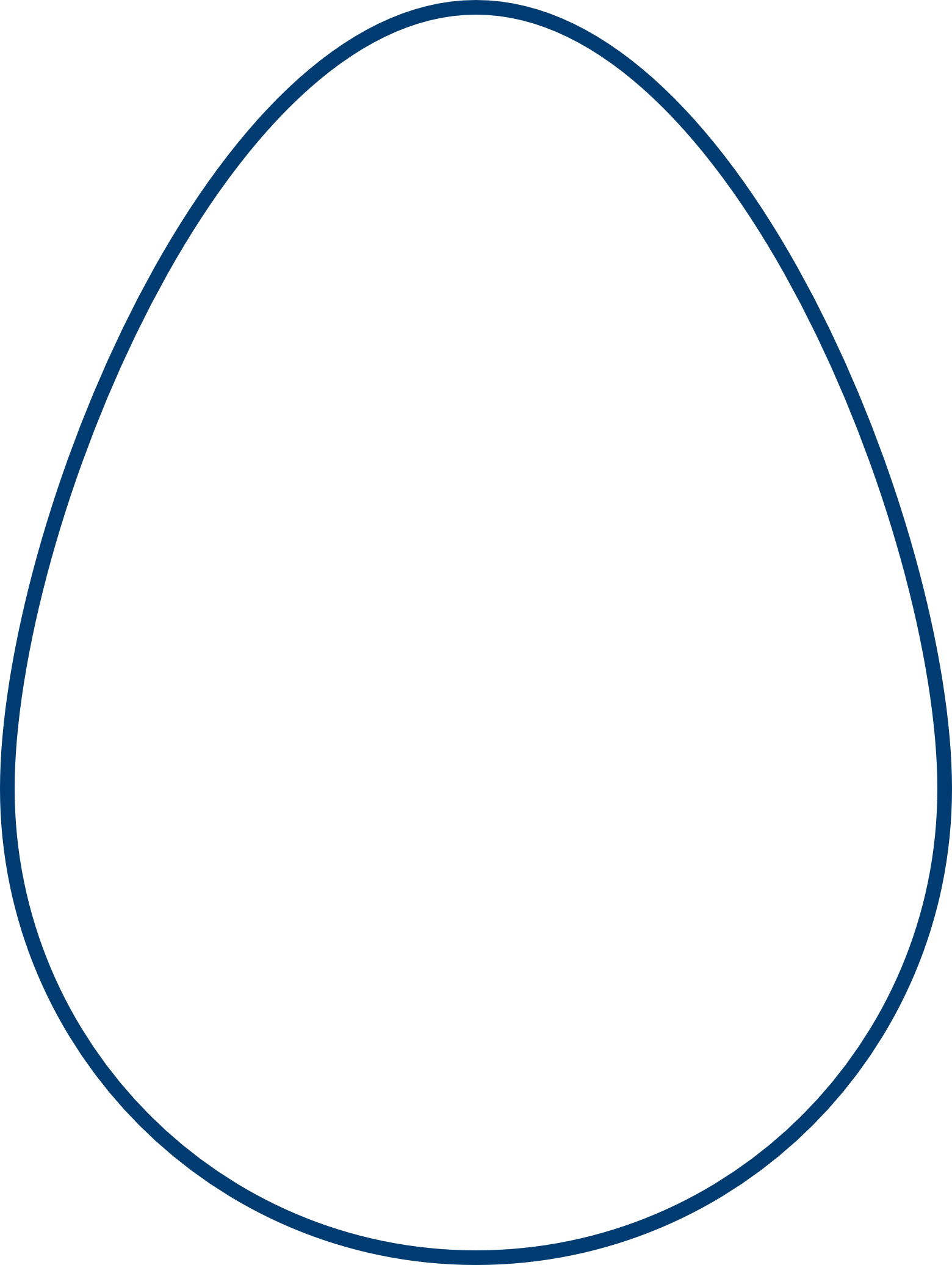 Location:Color:Location:Color:DAY 2 – APRIL 2ND DAY 2 – APRIL 2ND DAY 8 – APRIL 8TH DAY 8 – APRIL 8TH Location:Color:Location:Color:DAY 3 – APRIL 3RD DAY 3 – APRIL 3RD DAY 9 – APRIL 9TH DAY 9 – APRIL 9TH Location:Color:Location:Color: DAY 4 – APRIL 4TH DAY 4 – APRIL 4TH DAY 10 – APRIL 10TH DAY 10 – APRIL 10TH Location:Color:Location:Color:DAY 5 – APRIL 5TH DAY 5 – APRIL 5TH DAY 11 – APRIL 11TH DAY 11 – APRIL 11TH Location:Color:Location:Color:DAY 6 – APRIL 6TH DAY 6 – APRIL 6TH DAY 12 – APRIL 12TH DAY 12 – APRIL 12TH Location:Color:Location:Color: